Об утверждении Перечня видов муниципального контроля и органов, уполномоченных на их осуществлениеРуководствуясь Федеральными законами от 6 октября 2003г.  № 131-ФЗ «Об общих принципах организации местного самоуправления в Российской Федерации», от 26 декабря 2008 г. № 294-ФЗ «О защите прав юридических лиц и индивидуальных предпринимателей при осуществлении государственного контроля (надзора) и муниципального контроля», от 31 июля 2020 г. № 248-ФЗ «О государственном контроле (надзоре) и муниципальном контроле в Российской Федерации»,СОБРАНИЕ ДЕПУТАТОВ ЦИВИЛЬСКОГО МУНИЦИПАЛЬНОГО ОКРУГА ЧУВАШСКОЙ РЕСПУБЛИКИ РЕШИЛО:1. Утвердить прилагаемый Перечень видов муниципального контроля и органов, уполномоченных на их осуществление.2. Признать утратившим силу решение Собрания депутатов Цивильского района Чувашской Республики от 6 октября 2021 г. N 09-10 "Об утверждении Перечня видов муниципального контроля и органов, уполномоченных на их осуществление".3.Настоящее решение вступает в силу после его официального опубликования (обнародования) и распространяется на правоотношения, возникшие с  01 января 2023 года.Председатель Собрания депутатовЦивильского муниципального округаЧувашской Республики								Т.В. БарановаГлава Цивильского муниципального округаЧувашской Республики								А.В. Иванов Приложение к решению  Собрания депутатов  Цивильского муниципального округа Чувашской Республикиот 06.04.2023 № 12-30Перечень видов муниципального контроля и органов, уполномоченных на их осуществлениеЧĂВАШ РЕСПУБЛИКИ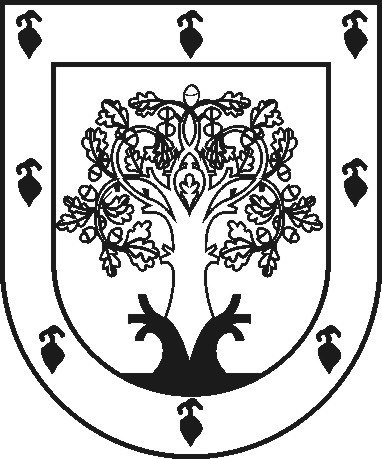 ЧУВАШСКАЯ РЕСПУБЛИКАÇĚРПӲ МУНИЦИПАЛЛĂОКРУГĔН ДЕПУТАТСЕН ПУХĂВĚЙЫШĂНУ2023ç. апрелĕн 06-мӗшӗ 12-30 №Çěрпÿ хулиСОБРАНИЕ ДЕПУТАТОВЦИВИЛЬСКОГО МУНИЦИПАЛЬНОГО ОКРУГАРЕШЕНИЕ06 апреля 2023 г. № 12-30город ЦивильскN п/пВид муниципального контроляНормативный правовой акт РФ, которым закреплены полномочия по осуществлению муниципального контроляНаименование органа, уполномоченного на осуществление муниципального контроля12341.Муниципальный контроль на автомобильном транспорте, городском наземном электрическом транспорте и в дорожном хозяйстве Федеральный закон от 31 июля 2020 г. N 248-ФЗ "О государственном контроле (надзоре) и муниципальном контроле в Российской Федерации";Федеральный закон от 06.10.2003 № 131-ФЗ «Об общих принципах организации местного самоуправления в Российской Федерации»;Федеральный закон от 08.11.2007 N 257-ФЗ "Об автомобильных дорогах и о дорожной деятельности в Российской Федерации и о внесении изменений в отдельные законодательные акты Российской Федерации"Администрация Цивильского муниципального округа2.Муниципальный жилищный контрольФедеральный закон от 31 июля 2020 г. N 248-ФЗ "О государственном контроле (надзоре) и муниципальном контроле в Российской Федерации";Федеральный закон от 06.10.2003 N 131-ФЗ "Об общих принципах организации местного самоуправления в Российской Федерации";Закон Чувашской Республики от 03.10.2012 N 58 "О муниципальном жилищном контроле и взаимодействии органа государственного жилищного надзора Чувашской Республики с органами муниципального жилищного контроля"Администрация Цивильского муниципального округа3.Муниципальный земельный контрольФедеральный закон от 31 июля 2020 г. N 248-ФЗ "О государственном контроле (надзоре) и муниципальном контроле в Российской Федерации";Федеральный закон от 06.10.2003 № 131-ФЗ «Об общих принципах организации местного самоуправления в Российской Федерации»;Постановление КМ ЧР от 11.06.2015 № 223 «Об утверждении порядка осуществления муниципальногоземельного контроля на территории Чувашской Республики»Администрация Цивильского муниципального округа4.Муниципальный контроль в области охраны и использования особо охраняемых природных территорий Федеральный закон от 31 июля 2020 г. N 248-ФЗ "О государственном контроле (надзоре) и муниципальном контроле в Российской Федерации";Федеральный закон от 06.10.2003 N 131-ФЗ "Об общих принципах организации местного самоуправления в Российской Федерации";Федеральный закон от 14.03.1995 № 33-ФЗ «Об особо охраняемых природных территориях».Администрация Цивильского муниципального округа